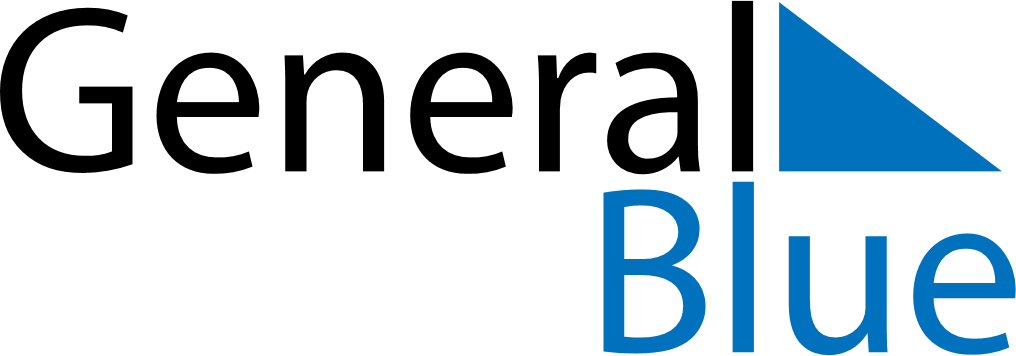 May 2024May 2024May 2024May 2024May 2024May 2024Kongsvinger, Innlandet, NorwayKongsvinger, Innlandet, NorwayKongsvinger, Innlandet, NorwayKongsvinger, Innlandet, NorwayKongsvinger, Innlandet, NorwayKongsvinger, Innlandet, NorwaySunday Monday Tuesday Wednesday Thursday Friday Saturday 1 2 3 4 Sunrise: 5:08 AM Sunset: 9:09 PM Daylight: 16 hours and 1 minute. Sunrise: 5:05 AM Sunset: 9:12 PM Daylight: 16 hours and 7 minutes. Sunrise: 5:02 AM Sunset: 9:15 PM Daylight: 16 hours and 12 minutes. Sunrise: 5:00 AM Sunset: 9:17 PM Daylight: 16 hours and 17 minutes. 5 6 7 8 9 10 11 Sunrise: 4:57 AM Sunset: 9:19 PM Daylight: 16 hours and 22 minutes. Sunrise: 4:54 AM Sunset: 9:22 PM Daylight: 16 hours and 27 minutes. Sunrise: 4:52 AM Sunset: 9:24 PM Daylight: 16 hours and 32 minutes. Sunrise: 4:49 AM Sunset: 9:27 PM Daylight: 16 hours and 37 minutes. Sunrise: 4:47 AM Sunset: 9:29 PM Daylight: 16 hours and 42 minutes. Sunrise: 4:44 AM Sunset: 9:32 PM Daylight: 16 hours and 47 minutes. Sunrise: 4:41 AM Sunset: 9:34 PM Daylight: 16 hours and 52 minutes. 12 13 14 15 16 17 18 Sunrise: 4:39 AM Sunset: 9:37 PM Daylight: 16 hours and 57 minutes. Sunrise: 4:37 AM Sunset: 9:39 PM Daylight: 17 hours and 2 minutes. Sunrise: 4:34 AM Sunset: 9:42 PM Daylight: 17 hours and 7 minutes. Sunrise: 4:32 AM Sunset: 9:44 PM Daylight: 17 hours and 12 minutes. Sunrise: 4:29 AM Sunset: 9:46 PM Daylight: 17 hours and 16 minutes. Sunrise: 4:27 AM Sunset: 9:49 PM Daylight: 17 hours and 21 minutes. Sunrise: 4:25 AM Sunset: 9:51 PM Daylight: 17 hours and 26 minutes. 19 20 21 22 23 24 25 Sunrise: 4:23 AM Sunset: 9:53 PM Daylight: 17 hours and 30 minutes. Sunrise: 4:20 AM Sunset: 9:56 PM Daylight: 17 hours and 35 minutes. Sunrise: 4:18 AM Sunset: 9:58 PM Daylight: 17 hours and 39 minutes. Sunrise: 4:16 AM Sunset: 10:00 PM Daylight: 17 hours and 43 minutes. Sunrise: 4:14 AM Sunset: 10:02 PM Daylight: 17 hours and 48 minutes. Sunrise: 4:12 AM Sunset: 10:04 PM Daylight: 17 hours and 52 minutes. Sunrise: 4:10 AM Sunset: 10:07 PM Daylight: 17 hours and 56 minutes. 26 27 28 29 30 31 Sunrise: 4:08 AM Sunset: 10:09 PM Daylight: 18 hours and 0 minutes. Sunrise: 4:07 AM Sunset: 10:11 PM Daylight: 18 hours and 4 minutes. Sunrise: 4:05 AM Sunset: 10:13 PM Daylight: 18 hours and 7 minutes. Sunrise: 4:03 AM Sunset: 10:15 PM Daylight: 18 hours and 11 minutes. Sunrise: 4:02 AM Sunset: 10:17 PM Daylight: 18 hours and 15 minutes. Sunrise: 4:00 AM Sunset: 10:19 PM Daylight: 18 hours and 18 minutes. 